												MO-6R E P U B L I K A    H R V A T S K AKRAPINSKO ZAGORSKA ŽUPANIJA   Gradsko izborno povjerenstvo	   Grad PregradaKlasa:013-03/19-03/08Urbroj: 2214/01-03/01-19-1Pregrada, 28.03. 2019.g.Na temelju članka 31. i 34. Odluke o izboru članova vijeća mjesnih odbora (Službeni glasnik KZŽ, br. 3/15, 09 /19), Gradsko izborno povjerenstvo Grada Pregrade, donijelo jeRJEŠENJEO ODREĐIVANJU BIRAČKIH MJESTANa području Grada Pregrade određuju se slijedeća biračka mjesta:Biračko  mjesto broj 1. u Benkovu, Područna škola Benkovo, Benkovo 30,  koje obuhvaća birače s prebivalištem u Benkovu, dijelu Cigrovca (kućni br. 147-171/3) i Svetojurskim VrhimaBiračko  mjesto broj 2. u Valentinovu, u kući Željka Golubića, Valentinovo br. 8, koje obuhvaća birače  s prebivalištem u Valentinovu,  birače s prebivalištem u Bušinu i  birače s prebivalištem u KlenicamaBiračko mjesto broj 3. u Cigrovcu, u prostorijama Mjesnog odbora u  Cigrovcu, Cigrovec  186/5, koje obuhvaća birače  s prebivalištem u Cigrovcu (osim kućnih brojeva 147-171/3).Biračko mjesto broj 4. u Gorjakovu, Područna škola Gorjakovo, Gorjakovo 98,  koje obuhvaća birače s prebivalištem u GorjakovuBiračko mjesto broj 5. u Kostelu, Područna škola Kostel, Kostel 7, koje obuhvaća birače s prebivalištem u Kostelu, Bregima Kostelskim i Kostelskom,Biračko mjesto broj 6. u Plemenšćini, Prodavaonica u Gornjoj Plemenšćini, Gornja Plemenšćina 44/2,  koje obuhvaća birače  s prebivalištem u Donjoj Plemenšćini, Gornjoj Plemenšćini i Vojsaku.Biračko  mjesto broj 7. u Pregradi, Gradska vijećnica, Josipa Karla Tuškana 2, koje obuhvaća birače s prebivalištem u Pregradi i birače s prebivalištem u Vrhima Pregradskim.Biračko  mjesto broj 8. u Sopotu, Područna škola Sopot, Sopot 74, koje obuhvaća birače s prebivalištem u Sopotu, Pavlovcu Pregradskom i Višnjevcu,Biračko mjesto broj 9. u Stipernici, Područna škola u Stipernici,  Stipernica 11/2, koje obuhvaća birače  s prebivalištem u Stipernici i Marincima.Biračko  mjesto broj 10. u Vinagori, prostorija Mjesnog odbora u Vinagori, Vinagora 13, koje obuhvaća birače s prebivalištem u Vinagori, Vrhima Vinagorskim, Gabrovcu, Maloj Gori, Velikoj Gori i Martiša Vesi.        							                PREDSJEDNICA  GRADSKOG  								    IZBORNOG POVJERENSTVA								    Ksenija Ogrizek,  dipl.iur.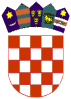 